VocabularyIdentity – Assosciated – Expression –Exceptional –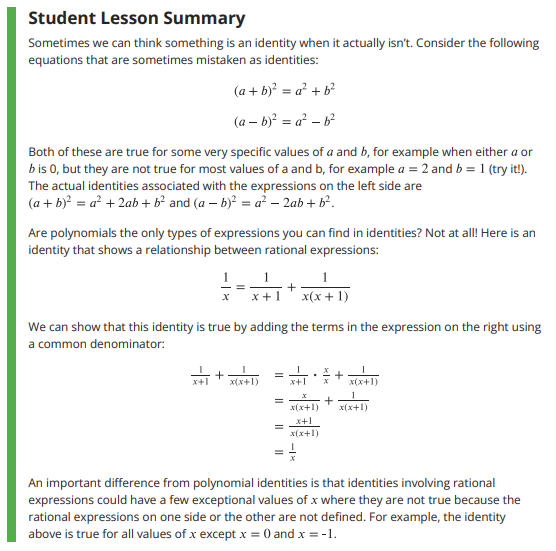 Title: ________________________________________________________________Try these!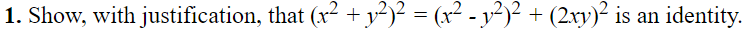 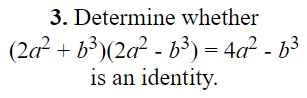 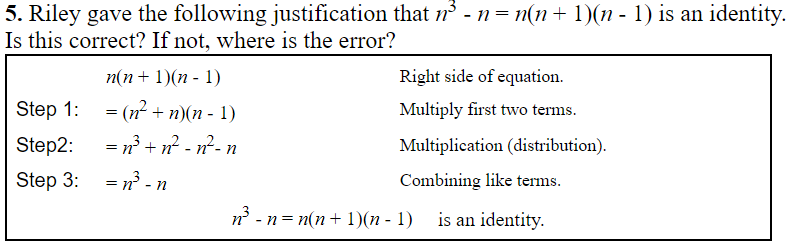 